Teacher Name: Azka Sadia              Class 8      Subject: English       Date: 23rd November 2019                                                        TOPIC: Hobbit chapter (1-7)  worksheet #2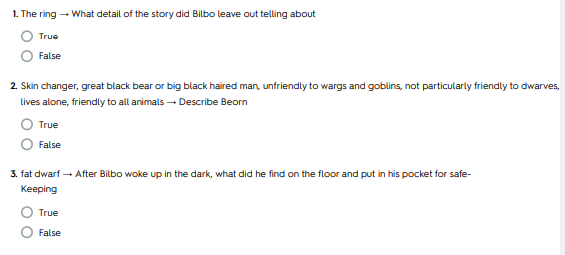 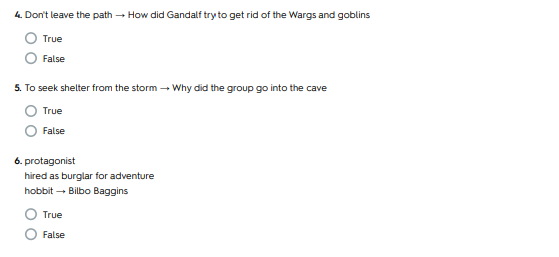 